	Women’s Basketball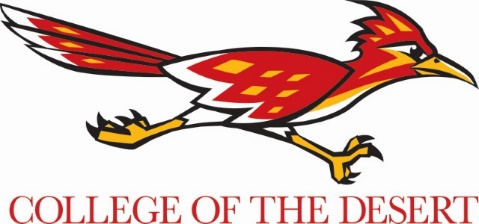 	2019-2020 ScheduleDate	Day	Opponent	Location	TimeNov 1-3	Fri-Sun	San Bernardino Valley Tournament	San Bernardino	TBANov 7-9	Thu-Sat	Pasadena City Tournament	Pasadena	TBANov 15	Fri	Grossmont	Desert	4:00 pmNov 21-23	Thu-Sat	Santa Ana Tournament	Santa Ana	TBADec 5	Thu	Compton	Desert	6:00 pmDec 6	Fri	Imperial Valley	Desert	5:00 pmDec 13-14	Fri-Sat	COD Classic	Desert	Dec 18	Wed	*Victor Valley	Victorville	Jan 2	Thu	*Palo Verde	Desert	Jan 4	Sat	*San Bernardino	Desert	Jan 11	Sat	*Barstow	Desert	Jan 15	Wed	*Mt. San Jacinto	San Jacinto	Jan 18	Sat	*Copper Mountain	Joshua TreeJan 20	Mon	*Chaffey	Desert	Jan 25	Sat	*Victor Valley	Desert	Jan 29	Wed	*Palo Verde	BlytheFeb 1	Sat	*San Bernardino Valley	San Bernardino	Feb 8	Sat	*Barstow	Barstow	Feb 12	Wed	*Mt. San Jacinto	Desert	Feb 15	Sat	*Copper Mountain	DesertFeb 19	Wed	*Chaffey	Rancho Cucamonga	*Inland Empire Athletic Conference			DH = Double HeaderTEAM CONTACT INFORMATIONHead Coach:	Timi Brown	970-201-0086	tibrown@collegeofthedesert.edu  Assistant Coaches:	Kendyl Rizea, Emily Underwood, Ebony Macias Athletic Director:	Gary Plunkett	760-773-2581	gplunkett@collegeofthedesert.eduSports Information:	Brian Sylva	760-423-6641	bsylva@collegeofthedesert.edu